Управление образования администрации Абанского районаАвгустовский педагогический совет 2020г.27 - 28 августа 2020 годаЦели: Продемонстрировать широкой общественности промежуточные результаты и перспективы развития системы образования Абанского района в условиях реализации национального проекта «Образование».Обсудить, согласовать позиции и утвердить задачи реализации региональных проектов на уровне муниципалитета на 2020-2021 учебный год.Задачи:Проанализировать выполнение решений августовского педагогического совета 2019 года.Обсудить и согласовать с представителями родительской и педагогической общественности ожидания, проблемные точки, совместные действия в сфере образования.Утвердить задачи развития системы образования Абанского района в контексте реализации региональных проектов на уровне муниципалитета на 2020-2021 учебный год. «Нет важнее в обществе человека, чем учитель, без педагога не может быть нормального общества и государства» Президент РФ В.В. Путин27-28 августа 2020 годавыставка «Достигнутые промежуточные показатели и результаты реализации нацпроекта «Образование»на сайтах ОО в разделе «Педагогический совет»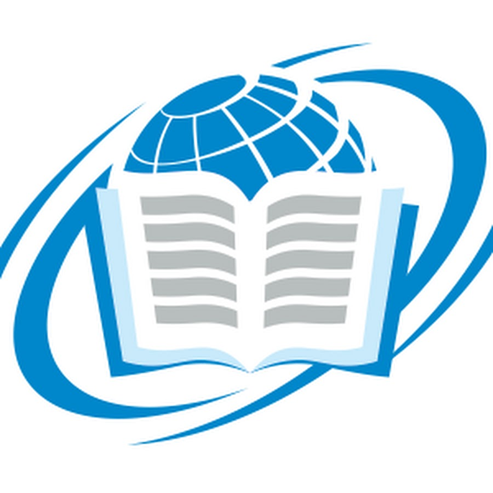 Т«Достижение промежуточных показателей и результатов национального проекта «Образование» в  Абанском районе»Е«Достижение промежуточных показателей и результатов национального проекта «Образование» в  Абанском районе»М«Достижение промежуточных показателей и результатов национального проекта «Образование» в  Абанском районе»А«Достижение промежуточных показателей и результатов национального проекта «Образование» в  Абанском районе» 27 августа 2020 года    on-line-платформа ZOOM   27 августа 2020 года    on-line-платформа ZOOM   27 августа 2020 года    on-line-платформа ZOOM  ВремяСодержаниеОтветств.09.30-10.00Регистрация участников секций10.00-12.00 Проблемные, дискуссионные и тематические секции  Проблемные, дискуссионные и тематические секции  10.00-12.00 Что изменилось и что должно измениться в управлении образовательной организации в условиях реализации нацпроекта “Образование”?           https://us04web.zoom.us/j/9717288627?pwd=SSt5em5VNmllWTY4VUp3SWZHUVh0UT09                                                                                                      В.Ф. Арискин, Н.Н. Шукайло10.00-12.00 Актуальные вопросы комплексного психолого-педагогического сопровождения детей с разными образовательными потребностями https://us04web.zoom.us/j/74643907114?pwd=S1U3MlpoMTlFNTdZc1FpMmVJaUIzdz09Н.А. Кравцова10.00-12.00 Обновление содержания и технологий контрольно-оценочной деятельности в условиях современной, в том числе цифровой образовательной средыhttps://us04web.zoom.us/j/77410458069?pwd=Qmg3U1BUMTdmczVSVmxrb1g0UXRVQT09                                Е.В. Ефимова, И.П. Петрова12.00-13.00Обед12.30-13.00Регистрация участников секций13.00-15.00Цифровая образовательная среда как средство повышения качества и доступности дошкольного образования   https://us04web.zoom.us/j/78294246056?pwd=ZFRxQVVndk9tRDdIZEJqZzllaGlHZz09                                                 И.В. СироткинаОбновление содержания и технологий воспитания в условиях реализации нацпроекта “Образование”https://us04web.zoom.us/j/77410458069?pwd=Qmg3U1BUMTdmczVSVmxrb1g0UXRVQT09                               Е.А. БабковаЧто изменилось и должно измениться в организации методической работы в условиях цифровой среды и дистанционного обучения в школе     https://us04web.zoom.us/j/9717288627?pwd=SSt5em5VNmllWTY4VUp3SWZHUVh0UT09   С.А. Килина28 августа 2020 года28 августа 2020 года28 августа 2020 годаВремяСодержаниеОтветств.https://us04web.zoom.us/j/77410458069?pwd=Qmg3U1BUMTdmczVSVmxrb1g0UXRVQT09 https://us04web.zoom.us/j/77410458069?pwd=Qmg3U1BUMTdmczVSVmxrb1g0UXRVQT09 https://us04web.zoom.us/j/77410458069?pwd=Qmg3U1BUMTdmczVSVmxrb1g0UXRVQT09 09.00-10.00 Регистрация участников на онлайн-платформе ZOOM10.00–12.00Пленарное заседаниеВ.Ф. АрискинВ.Ф. АрискинЛ.А. Харисова10.00–10.20Открытие педсовета                    В.Ф. АрискинВ.Ф. АрискинЛ.А. Харисова10.00–10.20Видеообращения гостей педсовета 2020г.В.Ф. АрискинВ.Ф. АрискинЛ.А. Харисова10.20–11.20Основной доклад «Достижение промежуточных показателей и результатов национального проекта «Образование» в  Абанском районе»  В.Ф. АрискинВ.Ф. АрискинЛ.А. Харисова12.20–13.00Выступление «Конструктивная межведомственная кооперация в достижении ключевых показателей и результатов нацпроекта «Образование»     В.Ф. АрискинВ.Ф. АрискинЛ.А. ХарисоваИтоги работы выставки «Достигнутые промежуточные показатели и результаты реализации нацпроекта «Образование» (презентация) http://abanruo.ucoz.ru/index/avgustovskaja_konferencija/0-291Итоги педсоветаС.А. КилинаОбсуждение проекта Резолюции районного августовского педсовета в ОО http://abanruo.ucoz.ru/index/avgustovskaja_konferencija/0-291Голосование за резолюцию, внесение предложений с 01 по 10 сентября 2020г. https://docs.google.com/forms/d/1FeA_esbAJzwCBaO8MmltUmnGLVdKNOlrg7dc41c3I5k/edit?usp=sharing Резолюция  августовского педсовета  (будет выставлена на сайте УО после 15 сентября 2020 года) Н.Н. ШукайлоРуководители ООН.Н. Шукайло